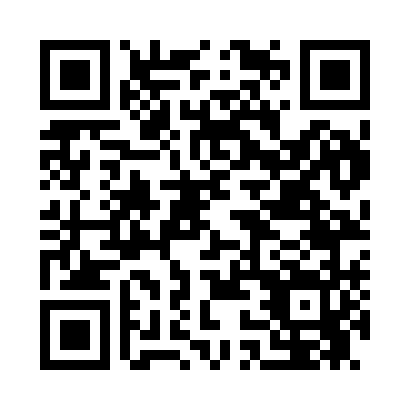 Prayer times for Bonhomie, Mississippi, USAMon 1 Jul 2024 - Wed 31 Jul 2024High Latitude Method: Angle Based RulePrayer Calculation Method: Islamic Society of North AmericaAsar Calculation Method: ShafiPrayer times provided by https://www.salahtimes.comDateDayFajrSunriseDhuhrAsrMaghribIsha1Mon4:375:571:014:408:069:252Tue4:385:571:014:408:069:253Wed4:385:581:024:408:059:254Thu4:395:581:024:418:059:255Fri4:395:591:024:418:059:246Sat4:405:591:024:418:059:247Sun4:416:001:024:418:059:248Mon4:416:001:024:418:059:239Tue4:426:011:034:428:049:2310Wed4:436:011:034:428:049:2311Thu4:436:021:034:428:049:2212Fri4:446:021:034:428:049:2213Sat4:456:031:034:428:039:2114Sun4:456:031:034:428:039:2115Mon4:466:041:034:428:039:2016Tue4:476:041:034:438:029:2017Wed4:486:051:034:438:029:1918Thu4:486:061:044:438:019:1819Fri4:496:061:044:438:019:1820Sat4:506:071:044:438:009:1721Sun4:516:071:044:438:009:1622Mon4:526:081:044:437:599:1523Tue4:526:091:044:437:599:1524Wed4:536:091:044:437:589:1425Thu4:546:101:044:437:579:1326Fri4:556:111:044:437:579:1227Sat4:566:111:044:437:569:1128Sun4:576:121:044:437:559:1029Mon4:576:121:044:437:559:1030Tue4:586:131:044:437:549:0931Wed4:596:141:044:437:539:08